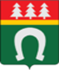 МУНИЦИПАЛЬНОЕ  БЮДЖЕТНОЕ ОБЩЕОБРАЗОВАТЕЛЬНОЕ УЧРЕЖДЕНИЕ«Тосненская средняя общеобразовательная школа №3имени Героя Советского Союза С.П. Тимофеева»МЕТОДИЧЕСКАЯ РАЗРАБОТКАЗАНЯТИЯ ПО ВНЕУРОЧНОЙ ДЕЯТЕЛЬНОСТИ «ДЕКУПАЖ. ИНДИВИДУАЛЬНЫЙ ПРОЕКТ»Выполнил:  Наумова Инна Анатольевна,учитель технологииТосно2021Тема занятия: ««Информационное обеспечение проекта».Класс: МБОУ «СОШ №3 г.Тосно», разновозрастная группаДата проведения: 09 февраля 2021 годаВид занятия: занятие направленное на актуализацию практических знаний и умений.Тип: урок обобщения на основе выполнения мини проекта.Цель: создание условий для совершенствования практических навыков и умений выполнять практическую работу (мини проект) в технике декупаж, с использованием информационного обеспечения предоставленного поисковыми платформами Интернета. Планируемые результаты: СТРУКТУРА и ХОД ЗАНЯТИЯПредметныеМетапредметныеЛичностныеУмение обнаруживать и формулировать творческую проблему совместно с учителем; отнесение объектов к известным понятиям, построение умозаключения.Познавательные: включение в активную познавательную деятельность с использованием интернет источников.Регулятивные: развитие умения прогнозировать результаты, планировать деятельность в процессе творческого сотрудничества, умение адекватно оценить свой вклад в совместные действия.Коммуникативные: планирование творческого сотрудничества в группе: умение договариваться о распределении работы, умение слушать и слышать друг друга, вступать в диалог.Принятие и осваивание социальной роли обучающегося; формирование мотивации к творческой  деятельности; навыков сотрудничества со сверстниками и со взрослыми; проявление самостоятельности, личной ответственности, организация обмена содержанием субъективного опыта между обучающимися, создание атмосферы включенности каждого ученика в работу группы.№Этап урокаСодержание деятельности учителяСодержание деятельности ученикаФормируемые УУДВремя1234561. Организационный этап.Приветствие.О празднике «День Святого Валентина»Приветствуют.Демонстрируют готовность к уроку, слушают докдадчика.Личностные УУД: осознание собственного «Я», как ученика данного класса, готового к учёбе.2 мин.2.Мотивация учебной деятельности обучающихся. Создание реальной ситуации по изготовлению сувенира в частном предприятии. Прошу детей устно определить этапы выполнения декора в технике прямого декупажа и профессии которые могут выполнять этапы работы на производствеСлушают учителя, потом высказывают свои предположения.Дети отвечаютПознавательные УУД:выделение необходимой информации.Регулятивные УУД:правильное формулирование собственного мнения.Коммуникативные УУД: умение с достаточной полнотой и точностью выражать свои мысли; планирование творческого сотрудничества с учителем и сверстниками.4 мин.3.Актуализация знанийОпределение стиля декора  Составление технологической картыПознакомить детей с понятием ВоркшопУчаствуют в планировании и целеполагании занятия.Мы будем выполнять мини проектДля этого необходимо определить стиль работы и выбрать воркшоп с помощью интернетаПознавательные УУД: самостоятельное выделение и формулирование цели занятия.Регулятивные УУД: формирование действия целеполагания.Коммуникативные УУД: планирование творческого  сотрудничества с учителем и сверстниками.Личностные УУД: способствование самооценке на основе критерия успешности творческой деятельности.6 мин.6.Обобщение и систематизация знаний.Деление детей на группы:Стилисты, декораторы (выбор стилей декора)Технологи ( создание технологической картыТьюторы (подбор воркшопа)Дети работают в парахПознавательные УУД: ориентирование в последовательности действий: соблюдать технику безопасности при выполнении работРегулятивные УУД: проговаривание последовательности действий на уроке.Коммуникативные УУД: понимание речи других; работать в паре;  выполнять различные роли; осуществление контроля в применении способа действий; планирование творческого  сотрудничества с учителем и сверстниками; умение с достаточной полнотой и точностью выражать свои мыслиЛичностные УУД: способствование самооценке на основе критерия успешности творческой деятельности.18 мин.7.Практическое выполнение работыИнструктаж по технике безопасностиВыполнение практической работы по декору деревянной заготовкиПознавательные УУД:ориентирование в системе практических умений: отличать новое от уже известного; выделять признаки, сравнивать объекты; выбор наиболее эффективного способа определения склонения имени существительного в зависимости от условий.Коммуникативные УУД: понимание речи других; выполнение различных ролей; осуществление контроля в применении способа действий; планирование учебного сотрудничества с учителем и сверстниками.Личностные УУД: способствование самооценке на основе критерия успешности учебной деятельности.55 мин.10.Рефлексивно – оценочный.Организация рефлексии учебной деятельности.Ребята, вот и подошёл к концу наше занятие. - Какова была цель занятия?- Удалось ли нам выполнить мини проект ?-Довольны ли вы полученным результатом?Высказывают свое мнение.Оценивают свою деятельность на занятии.Познавательные УУД: ориентирование в своей системе знаний: отличать новое от уже известного.Регулятивные УУД: планирование своих действий в соответствии с поставленной задачей; выделение и осознание учащимися того, что уже усвоено и что подлежит усвоению, осознание качества и уровня усвоения.Личностные УУД: способствование самооценке на основе критерия успешности творческой деятельности.5 мин.